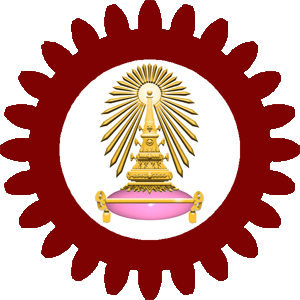 แบบเสนอชื่อผู้สมควรได้รับรางวัล “ศักดิ์อินทาเนีย” พ.ศ. 2560ด้านวิชาการ	ประเภทการเรียนการสอน	ประเภทอาจารย์ที่ปรึกษา	  มีเอกสารแนบจำนวน.................ชิ้น เพื่อใช้ประกอบแบบเสนอชื่อผู้สมควรได้รับรางวัล “ศักดิ์อินทาเนีย” 1. 	ประวัติส่วนตัวของผู้สมควรได้รับรางวัลชื่อ....................................................................นามสกุล......................................................................สังกัด..............................................................โทรศัพท์ (มือถือ)…………………………………….…………..…E-mail ………………………………………………………………………………………………………………………..……….ตำแหน่งบริหาร (ถ้ามี)..........................................................................................................................2.	ภาระงานภาระงานสอน (โปรดระบุรายละเอียดเกี่ยวกับรายวิชา รหัสและชื่อ โดยแยกเป็นระดับปริญญาบัณฑิต และบัณฑิตศึกษา) ที่รับผิดชอบตลอดปีการศึกษา 2559นิสิตในที่ปรึกษา (จำแนกเป็นระดับ ปริญญาตรี ปริญญาโทและเอก มีจำนวนกี่คน และสำเร็จแล้ว  กี่คน) ในปีการศึกษา 2559ภาระงานวิจัย (โปรดระบุรายละเอียดงานวิจัยที่กำลังดำเนินงาน ในปี 2559)อื่นๆ (โปรดระบุ)3.	ผลงานทางวิชาการ (โปรดระบุข้อมูลย้อนหลัง 3 ปี)ผลงานทางการศึกษา เช่น ตำรา/หนังสือ สื่อการสอน เป็นต้นผลงานวิจัยอื่นๆ4.	รางวัล/การยกย่องอื่นๆ (ระบุชื่อรางวัล หน่วยงานที่ให้ และ ปี พ.ศ. ที่ได้รับ).................................................................................................................................................................................................................................................................................................................................................................................................................................................................................................................................................................................................................................5.	คำชี้แจงเพื่อแสดงถึงความดีเด่นในเรื่องต่าง ๆ ในรอบ 3 ปีที่ผ่านมา ดังนี้มีความสามารถในการสอน ถ่ายทอดความรู้ เกื้อหนุนผู้เรียนให้เกิดผลลัพธ์การเรียนรู้......................................................................................................................................................................................................................................................................................................................................................................................................................................................มีผลงานดีเด่นเป็นประโยชน์ต่อการศึกษาและพัฒนาวิธีจัดการเรียนการสอนให้เกิด   ประสิทธิภาพและประสิทธิผลดีเยี่ยมเป็นที่ประจักษ์แก่วงวิชาการและสังคมทั่วไป......................................................................................................................................................................................................................................................................................................................................................................................................................................................มีความรู้ความสามารถในศาสตร์ เป็นที่ยอมรับในวงวิชาการ วิชาชีพ และ/หรือได้ผลิตผลงานการค้นคว้าใหม่หรือนวัตกรรมใหม่ที่สร้างความก้าวหน้าทางวิชาการและนำมาใช้ในการเรียน การสอนหรือสามารถประยุกต์ใช้เป็นประโยชน์ต่อสังคมในวงกว้าง......................................................................................................................................................................................................................................................................................................................................................................................................................................................มีผลงานเป็นที่ประจักษ์ในการพัฒนานิสิตด้านสติปัญญา วิชาการ และทักษะวิชาชีพ......................................................................................................................................................................................................................................................................................................................................................................................................................................................6. 	สรุปความคิดเห็นเกี่ยวกับความเหมาะสมของ (นาย/นาง/นางสาว).......................................................ที่ได้รับการเสนอชื่อให้ได้รับรางวัล “ศักดิ์อินทาเนีย” ด้านวิชาการ ประเภทอาจารย์ที่ปรึกษา ประจำปี 2560....................................................................................................................................................................................................................................................................................................................................................................................................................................................................................................................................................................................................................................ลงนามผู้เสนอชื่อ ..........................................................							    (…………..…………………………)					ตำแหน่ง	      ...........................................................							วันที่.........เดือน........................พ.ศ............กรณีเสนอชื่อโดยบุคลากรทั่วไป จะต้องมีผู้รับรอง จำนวน 3 คน(ผู้รับรองประกอบด้วยทั้งบุคลากรสายวิชาการ และสายปฏิบัติการ )                                                         รับทราบลงนามผู้ได้รับการเสนอชื่อ ..........................................................							    (…………..…………………………)					ตำแหน่ง	      ...........................................................							วันที่.........เดือน........................พ.ศ............ผู้รับรองสายวิชาการ/สายปฏิบัติการลงชื่อ.............................................................(…………..…………………………………….…………)วันที่.........เดือน........................พ.ศ............ลงชื่อ.............................................................     (…………..……………………………………….………)วันที่.........เดือน........................พ.ศ..............ลงชื่อ............................................................     (…………..………………………………………….……)วันที่.........เดือน........................พ.ศ...............